TICKET DE SALIDA Y SOLUCIONARIO CIENCIAS NATURALESSÉPTIMO BÁSICOPara separar dos sólidos de distinto tamaño y dos líquidos inmiscibles (que no se mezclan) que se encuentran en un mismo recipiente se puede utilizar el siguiente aparato.  Identifica cual de los componentes de la mezcla es separado en cada etapa.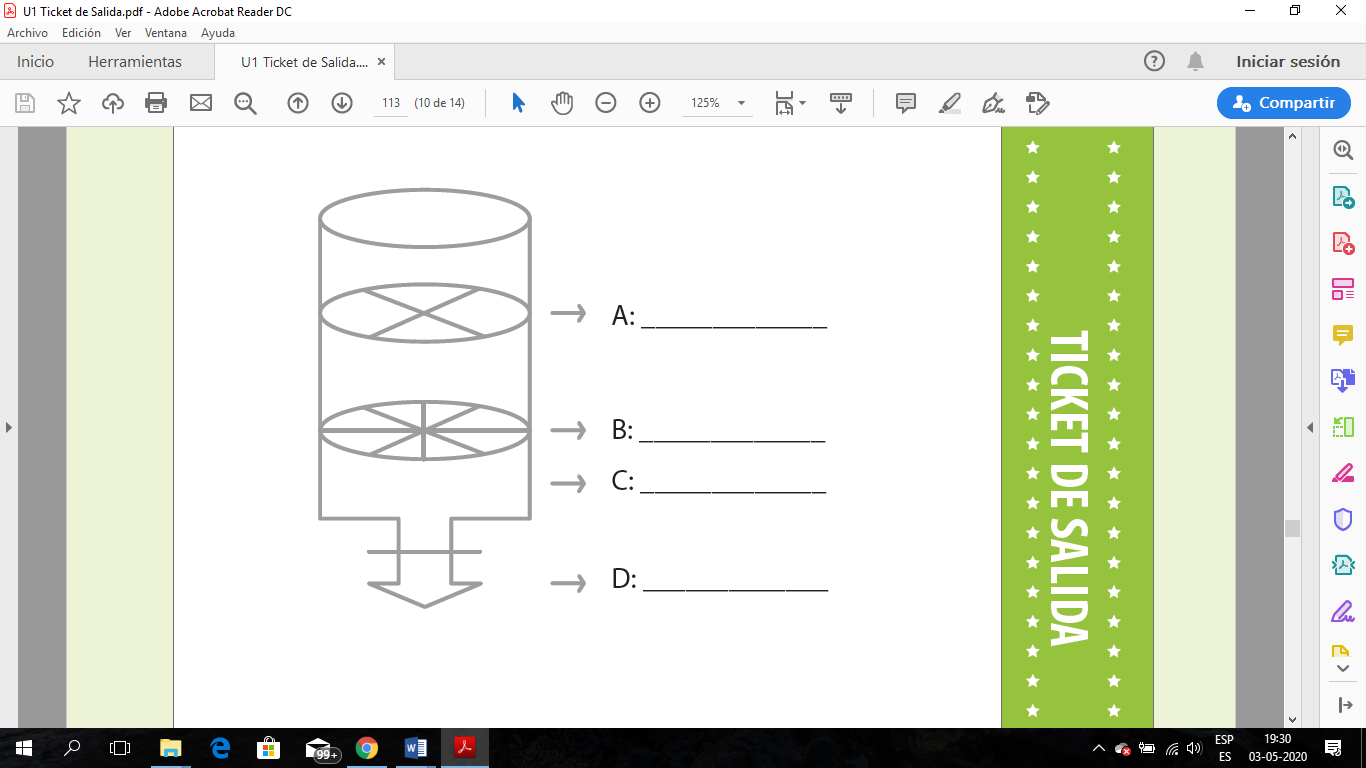 ¿Cómo se llama la técnica utilizada para separar A de B y en qué se basa?_______________________________________________________________________________________________________________________.¿Cómo se llama la técnica utilizada para separar C de D y en qué se basa?_______________________________________________________________________________________________________________________.Solucionario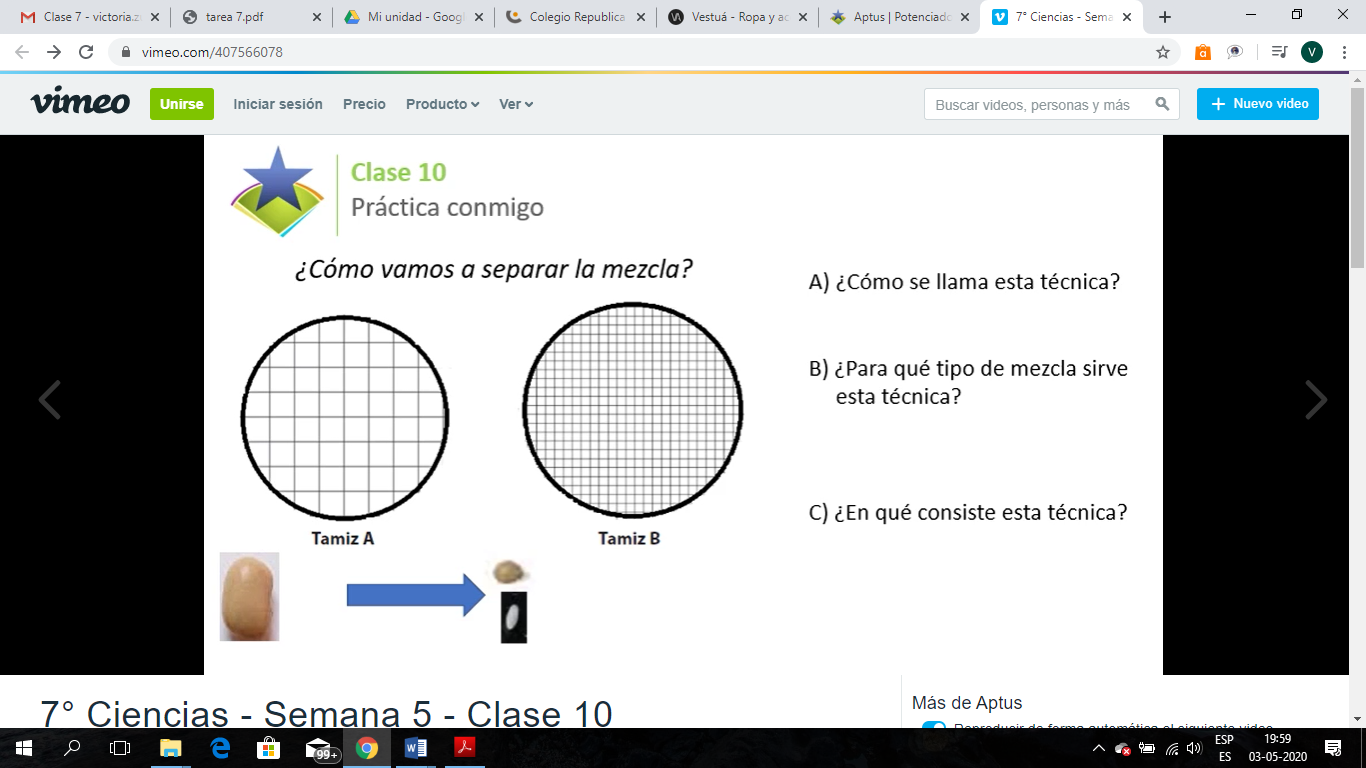 ¿Cómo se llama esta técnica de separación de mezclas?Tamizado.¿Para qué tipo de mezclas sirve esta técnica?Mezclas de sólidos de diferentes tamaños.Describe en qué consiste esta técnica.En utilizar tamices para separar las mezclas, según su tamaño.2.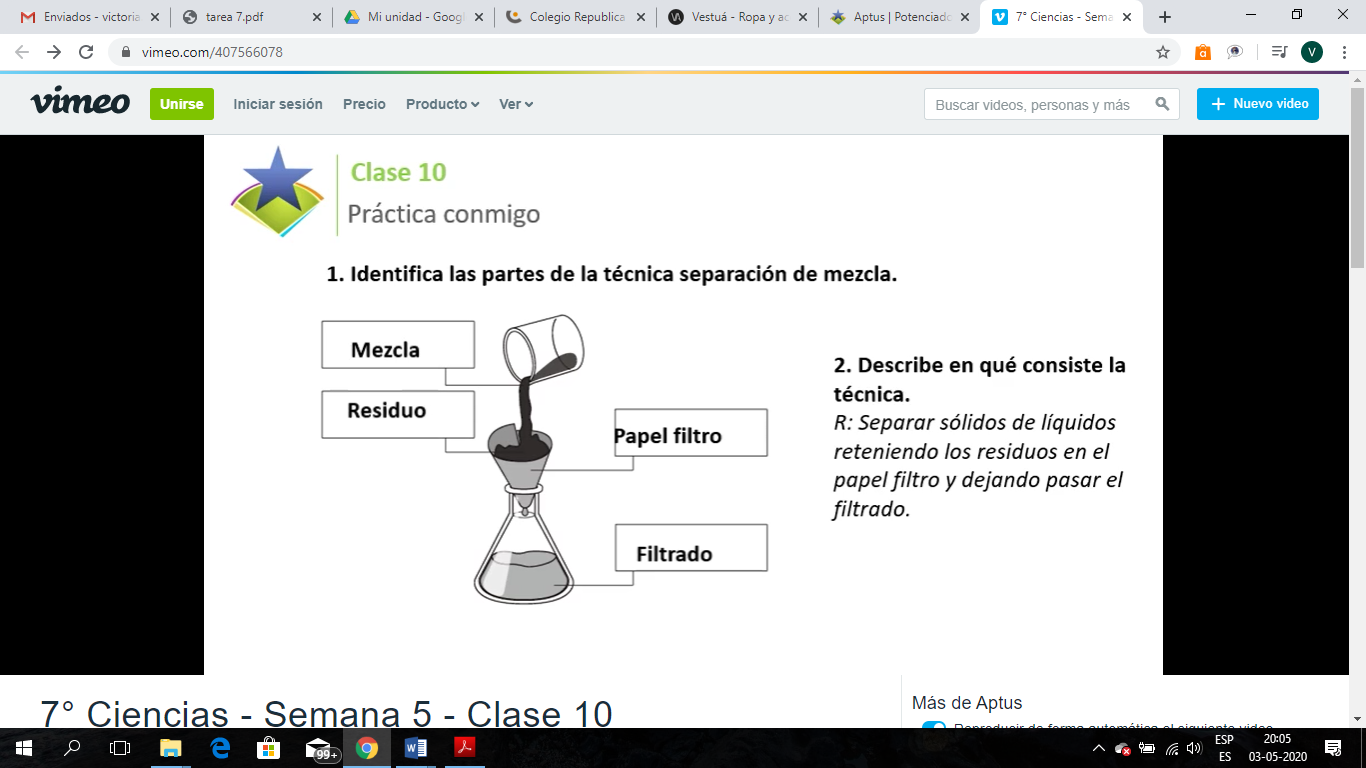 a. ¿Cómo se llama esta técnica      de separación de mezclas?Filtración.   b. Describe en qué consiste esta técnica.Separar sólidos de líquidos reteniendo los residuos en el papel filtro y dejando pasar el filtrado.3.  Responde:a. ¿Cómo podemos separar el agua del aceite sin tener que calentarlos hasta su punto de ebullición?Se puede dejar decantando el agua del aceite hasta que se separen dentro de un embudo de decantación.  Luego con cuidado se retira el agua separándolo del aceite.b. ¿Cómo se llama esta técnica de separación de mezclas?Decantación.c. ¿Para qué tipo de mezclas sirve esta técnica?Para mezclas de líquidos de diferentes densidades.4. ¿Cómo separarías la siguiente mezcla: agua, aceite, arena y bolitas utilizando las técnicas de separación de que se han estudiado en esta guía?Primero se debe filtrar para separar lo sólido de lo líquido, ya que el papel filtro retiene la arena y las bolitas.  Luego mediante un tamiz se separan los sólidos.  Se usa un tamiz cuyos orificios dejan pasar solo la arena y retienen las bolitas.  Finalmente, el agua se separa del aceite con un embudo de decantación gracias a la diferencia en sus densidades.Nombre:Curso:   Séptimo año                            Fecha: Semana 7,11 al 15 de mayoObjetivo: Identificar las técnicas de separación de mezclas, entre ellas tamizado, filtración y decantación.